История моей семьи в годы Великой Отечественной войныЧомаева Сапиат Хызыровна(15 мая 1933 г.)Годы Второй мировой войны знаменуются событиями невероятной жестокости, которые охватили все человечество без исключения. Будучи свидетелем этого великого и ужасающего времени, моя бабушка – Чомаева Сапиат Хызыровна проделала долгий путь вместе со своей семьей в постоянной борьбе за жизнь, которую кажется каждый хотел у нее отнять. Она родилась в селе Римгорском, на тот момент Карачаево-Черкесская автономная область, росла в многодетной семье, состоящей из 11 человек. В первые годы войны большая часть взрослого мужского населения была призвана на фронт, ее отец, Чомаев Хызыр являясь не пригодным для военной службы остался в Римгорском, позже скончался во время депортации, два его брата ушли на фронт и не вернулись. 12 октября 1943 года был подписан Указ Президиума Верховного Совета СССР № 115-13 "О ликвидации Карачаевской автономной области и об административном устройстве ее территории". 2 ноября 1943 года началась депортация карачаевского народа. Находясь в неведении о предстоящих событиях родители моей бабушки, уехали в г. Кисловодск, на момент депортации десятилетняя Сапиат и ее несовершеннолетние братья и сестры остались одни, их погрузили в вагон, после возвращения родители были отправлены вслед за ними. Воссоединились они по прибытии в Киргизскую ССР.  Первые годы на чужбине были самыми тяжелыми, голод сопровождал их непрерывно, из одиннадцати детей смогли выжить только пятеро. По словам моей бабушки, первое время они ночевали на улице, ослабленные голодом проводили дни лежа под открытым небом. Однако спустя некоторое время им удалось освоится и начать жить, зарабатывая на пропитание физическим трудом, в основном работой в поле.3 мая 1957 года началось массовое возвращение карачаевского народа на историческую родину. Это были радостные дни для Сапиат, наконец, обретение дома, после 14 лет скитаний. Несмотря на то, что моя бабушка не была участником войны, ей пришлось многое пережить, и я считаю своим долгом знать и помнить об этом, а также делиться этими воспоминания с другими. Баиев Алий, гр.4111     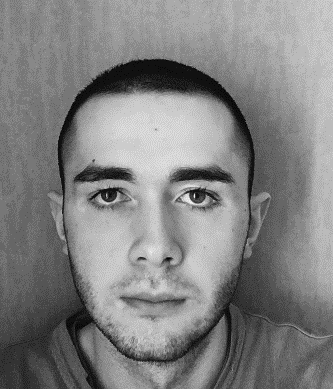 